教私第3115号平成30年１月5日関係私立幼稚園設置者　様　　　　　　　　　　　　　　　　　　　　　　　　　　　　　　大阪府教育庁私学課長平成２９年度大阪府私立幼稚園経常費補助金配分基準等説明会の開催について（通知）標記について、下記のとおり開催しますので、出席をお願いいたします。なお、欠席される場合は、事前に当課幼稚園振興グループまでご連絡をお願いいたします。記１　日　時　　平成３０年１月２６日（金）　１４時～　（受付は１３時半～）２　場　所　　大阪府庁 　新別館南館８階大研修室　　　　　　　大阪市中央区大手前３－１－４３私学課と同じビルです。　　　　　　 （最寄駅）地下鉄（谷町線、中央線）「谷町四丁目」１Ａ番出口から徒歩約２分３　内　容　（１）平成２９年度経常費補助金配分基準について　　　　　　（２）経常費補助事業変更承認申請書について　　　　　　（３）その他４　その他　（１）説明会の出席者は、会場の都合上、各園1名でお願いします。　　　　　　（２）経常費補助金以外の説明も行いますので、個人立の幼稚園の方もご参加お願いします。　　　　　　（３）経常費補助事業変更承認申請書の提出について、今年度より事務手続を郵送受付方式に変更し、その変更内容を説明会当日にご案内します。必ずご出席ください。○大阪府庁新別館南館へのアクセス　・地下鉄谷町線・中央線谷町四丁目駅１Ａ番附近から徒歩約２分・１Ａ番出口を通りこし、そのまま約２０メートル進み、正面エスカレーターで地下1階まで行くと、右側に新別館南館出入口があります。（左側は新別館北館の出入口となるので、ご注意ください。）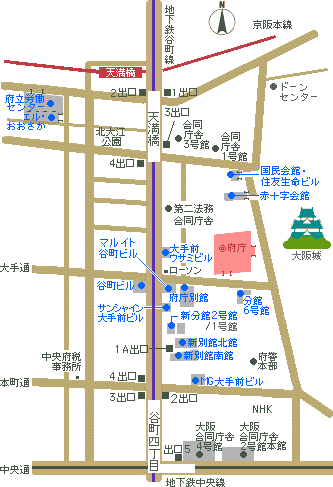 